Escola:                                                                             Data:Aluno:                                                                                Turma:                                         Ligue cada fruta com seu nome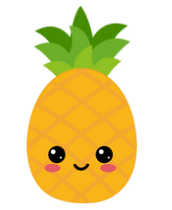 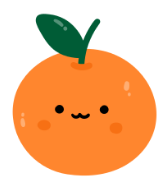 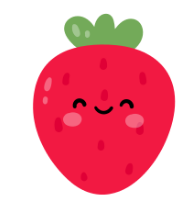 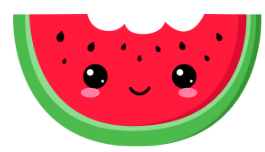 